Приложение 1к Положению о порядке назначения и выплаты пособия по уходу за инвалидом I группы либо лицом, достигшим 80-летнего возраста (в редакции постановления Совета Министров Республики Беларусь 15.06.2017  № 457)Форма_______Управление социальной защиты администрации Октябрьского района г.Гродно_________(наименование управления (отдела) по труду, занятости и социальной защите городского, районного исполнительного комитета, управления (отдела) социальной защиты местной администрации района в городе)Заявлениео назначении (возобновлении выплаты) пособия по уходуза инвалидом I группы либо лицом, достигшим 80-летнего возраста1. _______________Иванова Анна Ивановна___________________(фамилия, собственное имя, отчество (если таковое имеется) заявителя, ________01.01.1978г.р. прож: г.Гродно, ул.Гагарина, д.1______________ дата рождения, адрес места жительства (места пребывания), _______________________________333366_________________________номер телефона,_______________________паспорт, КН 2358256_____________________вид документа, удостоверяющего личность, номер, серия (при наличии),_______________________4140178К002РВ6________________________идентификационный номер (при наличии), __________________01.07.2018г. Октябрьским РОВД________________дата выдачи, наименование органа,выдавшего документ)2. Прошу назначить пособие по уходу (возобновить выплату пособия) в связи с осуществлением постоянного ухода за инвалидом 
I группы, лицом, достигшим 80-летнего возраста (нужное подчеркнуть), 
_____________________Иванова Светлана Ивановна_____________________(фамилия, собственное имя, отчество (если таковое имеется) нетрудоспособного гражданина______________01.01.1935г.р., прож.: г.Гродно, ул.Гагарина, д.1___________дата рождения, адрес места жительства (места пребывания), ____________                            по инвалидностивид пенсии)3. Сообщаю сведения о том, что:не получаю пенсию, пособие по безработице, ежемесячную страховую выплату в соответствии с законодательством об обязательном страховании от несчастных случаев на производстве и профессиональных заболеваний, ежемесячное денежное содержание в соответствии с законодательством о государственной службе;не обучаюсь в учебном заведении дневной формы получения образования;не работаю по трудовому договору и (или) гражданско-правовому договору, а также на основе членства (участия) в юридическом лице;не осуществляю предпринимательскую деятельность.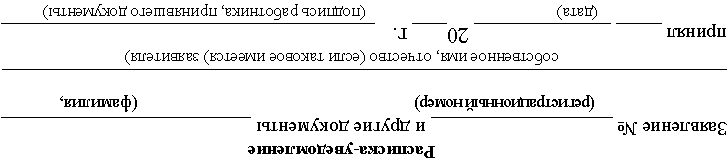 4. Сообщаю сведения:о лицах, которые могут подтвердить факт осуществления постоянного ухода, Петрова Светлана Петровна, г.Гродно, ул. Гагарина, д.2  Иванова Анна Сергеевна, г.Гродно, ул. Гагарина,д.3(фамилия, собственное имя, отчество (если таковое имеется), адрес места жительства (места пребывания)о причинах неполучения пособия ___________________________________                                                                                 (указываются для возобновления выплаты пособия)___________________________________________________________________.5. Я предупрежден(а):о необходимости сообщить в течение пяти дней органу по труду, занятости и социальной защите о наступлении обстоятельств, влекущих прекращение выплаты пособия по уходу, в том числе о поступлении на работу и (или) выполнении иной деятельности, указанной в пункте 3 настоящего заявления; о взыскании сумм пособия по уходу, излишне выплаченных вследствие злоупотребления лица, получающего пособие, в судебном порядке;о проведении обследования осуществления постоянного ухода за нетрудоспособным гражданином по месту его жительства (месту пребывания).6. Достоверность сведений, указанных в настоящем заявлении, подтверждаю, с положениями, содержащимися в пункте 5 настоящего заявления, ознакомлен(а).21 января 2020 г.                      _______________ Иванова А.И.  (дата заполнения заявления)                 (подпись заявителя, фамилия, инициалы) 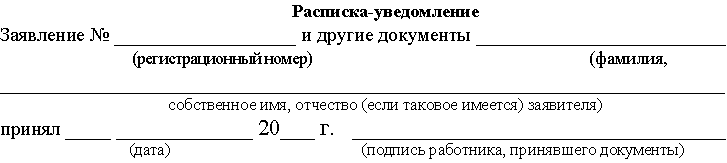 Перечень представленных документовВозвращено заявителю1. Заявление2. Документ, удостоверяющий личность3. Трудовая книжка4. Медицинская справка о состоянии здоровья5. Заключение врачебно-консультационной комиссииДополнительно представленыДата поступленияПодпись работника, принявшего документы1.2.